ВСЕРОССИЙСКАЯ ОЛИМПИАДА ШКОЛЬНИКОВ ПО ОБЩЕСТВОЗНАНИЮШКОЛЬНЫЙ ЭТАП 11 КЛАСС2020-2021 ггМаксимальный балл за работу – 100 балловВремя проведения (рекомендуемое) - 1 астрономический час 20 минут (80 мин.)1.	«Да» или «нет»? Если вы согласны с тем, что данное утверждение верно, напишите «да», если считаете, что утверждение ошибочно, напишите «нет». Внесите свои ответы в таблицу.Миф является первоосновой всей духовной культуры.Публичная власть – исторически первый признак государства.Все личностные качества человека определены его генетическим кодом.Буддизм можно рассматривать как «атеистическую» религию, религию без Бога.В соответствии со статистическим определением, люди считаются безработными, если они не имеют места работы и не ищут работу.10 баллов, по 2 балла за каждый верный ответ.	Балл  	Что объединяет понятия, образующие каждый из представленных рядов? Дайте краткий ответ.консервативные, революционные, левые, правые, массовые, элитарныеэлитарная, массовая, народная, универсальная, доминирующая, национальнаяирригационная,	божественная,	«общественного	договора»,	классовая,патриархальная  	6 баллов, по 2 за каждый правильный ответ.	Балл  	Вставьте в текст вместо пропусков соответствующие слова из приведенного в таблице списка. Впишите в текст порядковые номера выбранных вами слов. Обратите внимание: в списке слов больше, чем пропусков в тексте!Высокая  ценность  правового  государства  состоит  в  том,  что  оно стремитсябыть  гарантом 	(А).   Правовое   государство   есть   форма  ограничения 	 (Б) правами и свободами  человека.  Поэтому приоритет прав  человекапо	отношению	к	 	(В)	является	его	первичным,	определяющим,системообразующим признаком. Цель правового государства – обеспечение границ свободы индивида, недопустимость нарушения поля свободы, очерченного  	 (Г). предотвращая социальные катаклизмы и перевороты, правовое государствопризвано	обеспечить	в	обществе	разумный	 		(Д).	Поэтому	дляформирования правового государства большое значение имеет принцип связанности 	(Е) правами человека.личностьправительствогосударствокомпромиссправозаконодательвластьобществосвобода12 баллов, по 2 за каждый верный ответ.	Балл 	_Составьте схему, используя все приведенные ниже понятия и термины, отразив их соотношения между собой. В схему запишите только порядковые номера понятий и терминов.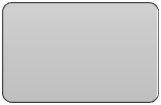 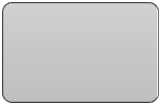 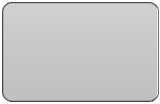 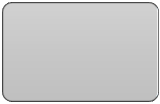 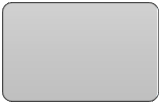 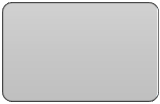 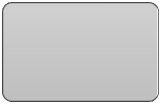 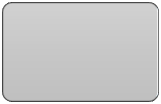 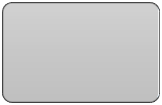 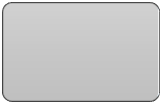 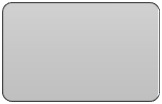 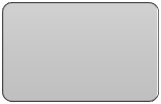 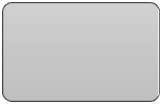 1) республика, 2) монархия, 3) парламентская республика, 4) дуалистическая монархия, 5) президентская республика,6) абсолютная монархия, 7) смешанная республика, 8) ограниченная монархия, 9) исторические типы монархий, 10) исторические типы республик, 11) средневековые монархии, 12) античные республики, 13) германское королевство, 14) Римская республика, 15) формы правления, 16) парламентская монархия, 17) современные республики.17 баллов, по 1 баллу за каждый правильный ответ.	Балл  	Решите правовую задачу.9 февраля 2009 года в суд обратилась Анна Анисимова с иском к детям Олега Анисимова от предыдущего брака о разделе наследства, так как состояла с Анисимовым в браке вплоть до его смерти. Дети заявили, что их отец расторг брак с Анной Анисимовой 1 мая 2008 г., о чѐм вынесено решение суда. Органы ЗАГС сообщили, что к ним Анисимовы не обращались. Считается ли брак Анисимовых прекращѐнным? Является ли Анисимова наследницей после смерти Анисимова? Подлежит ли иск Анисимовой удовлетворению? Свой ответ обоснуйте. 	_ 	 	_ 	По 2 балла за ответ на каждый вопрос. Всего 6 баллов.2 балла за полное верное обоснование. 1 балл за неполное верное обоснование. Максимум за задание – 8 баллов.	Балл  	Решите логическую задачу.На экономическом саммите встретились главы трех государств – А, В и С. Один из них был законноизбранным президентом, второй – наследным монархом, а третий– военным диктатором. Когда у нихспросили, кто есть кто, ответы были следующие: А: «В – монарх, а С – диктатор»В: «А – законно избранный президент» С: «Диктатором являюсь я или А»Как выяснилось впоследствии, правду сказал лишь тот из них, кто был монархом.Определите, кто есть кто. Обоснуйте свой ответ.За правильный ответ – 3 балла. За обоснование ответа – 7 баллов. Максимальный балл – 10 баллов.	Балл  	Прочтите притчу «Ученики».Суфийская притча повествует о том, как один учитель сетовал знакомому:Перевелись настоящие ученики! Мой первый ученик был слаб здоровьем, и упражнения свели его в могилу. Второй сошѐл с ума — довѐл себя своими медитациями. Третий совсем отупел от постоянного чтения священных книг. Только четвѐртый ученик до сих пор остаѐтся нормальным, совершенно нормальным.Как ты думаешь, почему?Ну, — вздохнул учитель, — возможно, потому что ………….Как вы думаете, что ответил учитель? Почему четвертый ученик остался нормальным? Научился ли он чему-то?  	Обоснуйте свои ответы. 	_3 балла за правильный ответ. 6 баллов за правильное пояснение.Максимальный балл – 9.	Балл  	Решите экономическую задачу.Виктор Александрович решил приобрести новый телевизор. Он долго ходил по торговому залу и в результате выбрал плазменный телевизор известной марки. Стоимость телевизора составляла 94 тыс. руб. Денег у Виктора Александровича было достаточно, и он уже хотел позвать менеджера, чтобы оформить покупку, но к нему подошѐл кредитный менеджер и предложил оформить кредит без переплат на 12 месяцев. Стоимость покупки для Виктора Александровича не изменялась, он так же должен уплатить сумму в 94 тыс. руб., но не в кассу магазина, а в банк. Кредитный менеджер пояснил, что на сумму процентов по кредиту магазин делает банку скидку, в результате банк ничего не теряет, магазин продаѐт товар, а покупатель уходит с покупкой. В случае с покупкой Виктора Александровича скидка магазина банку составила бы 14,8%.Подумайте, стоит ли Виктору Александровичу соглашаться на такое предложение, и обоснуйте своѐ решение. 	_ 	Правильный ответ – 3 балла. Приведены 2 преимущества – 4 балла.Максимум за задание – 7 баллов.	Балл  	Прочитайте два высказывания текста и выполните задания(А) «Литература должна быть выражением жизни общества, и общество ей, а не она обществу дает жизнь».(В. Г. Белинский)(Б) «Создавая сюжетные тексты, человек научился различать сюжеты в жизни и, таким образом, истолковывать себе эту жизнь» (Ю. М. Лотман)Сформулируйте общую проблему, поднятую авторами высказываний.В чем Вы видите различие в понимании авторами обсуждаемой в тексте проблемы?За сформулированную проблему – 2 балла. За аргументацию – 4 балла.Максимальный балл – 6.	Балл  	Решите кроссворд. В выделенных клетках получится слово. Запишите его определение.По горизонтали:Правовой акт, принятый высшим представительным органом государства.Тот, кого опрашивает социолог.Сфера общественной жизни.Выполняемая роль.Уважение статуса, сложившееся в общественно мнении.Исключительное право на занятие какой-либо деятельностью.Свод	правил	и	положений,	обязательных	к	исполнению	(например,	в искусстве).Один из экономических ресурсов.Продукт, созданный для обмена.Денежное выражение стоимости.Заявление в суд с целью защиты нарушенного права.Этническая общность.По 1 баллу за каждое верно указанное слово. 3 балла за определение выделенного понятия. Максимальный балл – 15.	Балл 	ИТОГО 	БАЛЛОВКОД УЧАСТНИКА1.11.21.31.41.5АБВГДЕ123456789101112